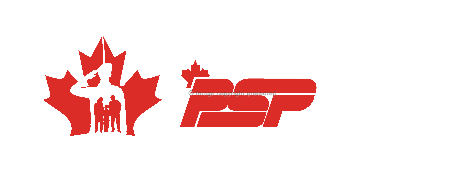 Minutes of the insert name of club Executive Committee meeting (insert date)Held (virtually, in person, or in hybrid mode) on (insert date)IN ATTENDANCE:         First name, last name, and role	         First name, last name, and role	          First name, last name, and role	          First name, last name, and roleABSENT:          If applicable: first name, last name, and role GUEST:	If applicable: first name, last name, and role, without speaking or voting privilegesMeeting opening and welcomeThe President welcomed the members of the Executive Committee. (You can add text so that the record reflects what was said at the meeting.) Determination of quorum___ of ___ members in attendance in accordance to Paragraph ____ of the Clubs BY-Laws.With the President and 4 of the 4 members of the Executive Committee present at the meeting, quorum was reached in accordance with the Club’s by-laws.Therefore, the meeting could legally proceed.Reading and adoption of the agendaThe Club President, Mr./Ms. (insert name), read the agenda and explained the main aspects of each item and their importance. The varia remained open. (You can add text so that the record reflects what was said at the meeting.) Reading of the previous meeting minutes (Optional paragraph)The Club President, Mr./Ms. (insert name), requested that the members defer the reading of the minutes, as they were sent with the notice of meeting, and it was assumed that each member of the Executive Committee had read them.(You can add text so that the record reflects what was said at the meeting.) Adoption of the previous meeting minutesThe Club President, Mr./Ms. (insert name), asked the members if the (insert date) minutes were consistent with the discussions held at that meeting.(You can add text so that the record reflects what was said at the meeting.) Discussion of items on the agenda This section should include each item from the adopted agenda and summaries of each discussion. Your minutes must include the same items you adopted in section 3.Only items requiring a vote should include a square indicating who proposed and seconded the resolution.6.a (item #1)6.b (item #2)And so on Round Table No items other than those already on the agenda were added by meeting participants, or the following items (indicate items) were discussed. For each item, summarize the discussion and indicate any decisions made with a square that includes the proposed resolution and the result of the vote.Only items requiring a vote should include a square indicating who proposed and seconded the resolution.Next meeting It was resolved that the next meeting of the Executive Committee would take place on (insert date) or in the coming weeks, the President or Secretary were to inform Committee members of the date and location of the next Executive Committee meeting.AdjournmentHaving run through the items on the agenda, the participants agreed to end the meeting.Minutes submitted by ______________________________First and last name,Club Secretary Minutes reviewed by______________________________First and last name,Club President Minutes approved by______________________________First and last name,Club President ______________________________First and last name,PSP Recreation Manager ______________________________First and last name,PSP Senior Manager______________________________First and last name,NPF Accounting Manager